Załącznik nr 3 do SWZ FORMULARZ OFERTOWYNazwa Wykonawcy/Wykonawców w przypadku oferty wspólnej: …………………………………………………………………………………..……...............................................................................................Adres: ...................................................................................TEL.: .........…….……................………NIP: ………………………………………....reprezentowany przez:  ……………………………………………                                                 (imię, nazwisko)Zamawiający:	Powiat Człuchowski, Al. Wojska Polskiego 1, 77-300 CzłuchówPełnomocnik Zamawiającego:Enmedia Aleksandra Adamskaul. Hetmańska 26/360-252 PoznańFormularz ofertowyW odpowiedzi na prowadzone postępowanie o udzielenie zamówienia pn.: ,,Kompleksowa dostawa gazu ziemnego wysokometanowego (grupa E) dla Powiatu Człuchowskiego i jego jednostek organizacyjnych  na okres od 01.06.2021 do 31.05.2022"składamy ofertę na wykonanie przedmiotu zamówienia w zakresie określonym w Specyfikacji Warunków Zamówienia  (SWZ), zgodnie z opisem przedmiotu zamówienia i warunkami umowy,  za wynagrodzeniem w następującej wysokości (zamówienie planowane wraz ze zwiększeniem):za cenę brutto: ………………………………………. zł	(słownie …………………………………………………………......…………………………………..Wyliczona w poniższego wzoru:Uwaga: Ceny brutto oferty oraz wartości netto i wartości brutto określone w formularzu winny być podane z dokładnością do dwóch miejsc po przecinku w złotówkach, przy zachowaniu matematycznej zasady zaokrąglania liczb, natomiast cena jednostkowa netto winna być podana z dokładnością do pięciu miejsc po przecinku w przypadku wyrażenia jej w złotych lub do trzech miejsc po przecinku  w przypadku wyrażenia jej w groszach.W celu dokonania oceny ofert pod uwagę będzie brana cena oferty brutto obejmująca cały okres realizacji przedmiotu zamówienia (planowanego wraz ze zwiększeniem) - określonego w Specyfikacji Warunków Zamówienia (dalej SWZ). Zobowiązuję się do realizacji przedmiotu zamówienia na warunkach, w terminach i zgodnie z wymaganiami określonymi w SWZ, w szczególności z zapisami w załączniku nr 2 do SWZ – projektowane postanowienia umowy, które zostaną wprowadzone do treści umowy oraz wyjaśnień do SWZ i jej modyfikacji.Zobowiązuję się, w przypadku wyboru mojej oferty, do zawarcia umowy zgodnej z projektowanymi postanowieniami umowy (stanowiącymi załącznik nr 2 do SWZ), zapisami w SWZ, niniejszą ofertą w terminie wyznaczonym przez Zamawiającego.Oświadczamy, że zapoznaliśmy się ze SWZ i nie wnosimy do niej żadnych zastrzeżeń.Oświadczamy, że uzyskaliśmy wszelkie informacje niezbędne do prawidłowego przygotowania i złożenia niniejszej oferty.Oświadczamy, że uważamy się za związanych niniejszą ofertą przez czas wskazany w SWZ.Wynagrodzenie płatne będzie przez Zamawiającego w terminie do 30 dni od dnia wystawienia przez Wykonawcę prawidłowej pod względem formalnym i merytorycznym faktury.Oświadczamy, że zamówienie zamierzamy / nie zamierzamy 1 powierzyć podwykonawcom w następujących częściach:Oświadczam, że wybór mojej oferty będzie prowadził do powstania u Zamawiającego obowiązku podatkowego zgodnie z przepisami o podatku od towarów i usług  - TAK /NIE . Jeśli tak, obowiązek ten będzie dotyczył:nazwa/rodzaj towaru usługi: ……………………………………., wartość netto będzie wynosiła: ……………….………….……, stawka podatku od towaru i usług wynosi:……………………………. Korzystając z uprawnienia nadanego treścią art. 18 ust. 3 ustawy Pzp*:zastrzegam, że informacje:  ................................................................................................................................................................................(wymienić czego dotyczą)zawarte w następujących dokumentach:................................................................................................................................................................................stanowią tajemnicę przedsiębiorstwa, zgodnie z definicją zawartą w treści art. 11 ust. 2 ustawy z 16 kwietnia 1993 r. o zwalczaniu nieuczciwej konkurencji i nie mogą być udostępniane lub w przypadku braku dokumentów stanowiących tajemnicę przedsiębiorstwa zaznaczyć poniżej tekst:Nie zastrzegam informacji.*zaznaczyć krzyżykiem odpowiednioOświadczam, że wypełniłem obowiązki informacyjne przewidziane w art. 13 lub art. 14 RODO  wobec osób fizycznych, od których dane osobowe bezpośrednio lub pośrednio pozyskałem w celu ubiegania się o udzielenie zamówienia publicznego w niniejszym postępowaniu.Oświadczamy, iż realizując zamówienie będziemy stosować przepisy rozporządzenia Parlamentu Europejskiego i Rady (UE) 2016/679 z dnia 27 kwietnia 2016 r. w sprawie ochrony osób fizycznych w związku z przetwarzaniem danych osobowych i w sprawie swobodnego przepływu takich danych oraz uchylenia dyrektywy 95/46/WE (ogólne rozporządzenie o ochronie danych, Dz. Urz. UE L 2016 r. nr. 119 s. 1 – „RODO”).Dane kontaktowe osoby upoważnionej do kontaktu:Imię i nazwisko osoby kontaktowej:……………………………..Adres poczty elektronicznej za pomocą, której prowadzona będzie korespondencja związana z niniejszym postępowaniem:…………………………Numer telefonu:………………………………..…………Czy Wykonawca jest mikroprzedsiębiorstwem bądź małym lub średnim przedsiębiorstwem**:TAK:        lub    NIE:      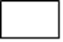 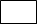 **zaznaczyć krzyżykiem odpowiednio   Miejscowość……………….., data……………………Oferta składana jest pod rygorem nieważności, w formie elektronicznej lub w postaci elektronicznej opatrzonej podpisem zaufanym lub podpisem osobistym.1W-5.1 ZW Z PODATKU AKCYZOWEGOPSG O/GdańskNazwa opłatyjednostki miaryxilość j.m. Zamówienie planowane wg fakturcena jednostkowawartość netto (kol 3 x kol. 4 x kol. 5)Stawka podatku VatKwota podatku Vat w złWartość brutto (kol. 6 + kol. 8)123456789Paliwo gazowekWh12 361 01123,00Opłata - abonament za sprzedaż paliwa gazowego licznik x m-c 412,0023,00Opłata sieciowa zmiennakWh12 361 01123,00Opłata sieciowa stała (ilość jednostek = ilość godzin w trakcie trwania umowy x moc umowna) kWh/h110 862 40023,00suma2W-5.1 PŁ.  PODATKU AKCYZOWEGOPSG O/GdańskNazwa opłatyjednostki miaryxilość j.m. Zamówienie planowane wg fakturcena jednostkowawartość netto (kol 3 x kol. 4 x kol. 5)Stawka podatku VatKwota podatku Vat w złWartość brutto (kol. 6 + kol. 8)123456789Paliwo gazowekWh1184 02923,00Opłata - abonament za sprzedaż paliwa gazowego licznik x m-c 112,0023,00Opłata sieciowa zmiennakWh1184 02923,00Opłata sieciowa stała (ilość jednostek = ilość godzin w trakcie trwania umowy x moc umowna) kWh/h11 349 04023,00suma3W-4 ZW Z PODATKU AKCYZOWEGOPSG O/GdańskNazwa opłatyjednostki miaryxilość j.m. Zamówienie planowane wg fakturcena jednostkowawartość netto (kol 3 x kol. 4 x kol. 5)Stawka podatku VatKwota podatku Vat w złWartość brutto (kol. 6 + kol. 8)123456789Paliwo gazowekWh1203 14023,00Opłata - abonament za sprzedaż paliwa gazowegolicznik x m-c212,0023,00Opłata sieciowa zmiennakWh1203 14023,00Opłata sieciowa stała licznik x m-c212,0023,00suma4W-4 ZW Z PODATKU AKCYZOWEGOPSG O/PoznańNazwa opłatyjednostki miaryxilość j.m. Zamówienie planowane wg fakturcena jednostkowawartość netto (kol 3 x kol. 4 x kol. 5)Stawka podatku VatKwota podatku Vat w złWartość brutto (kol. 6 + kol. 8)123456789Paliwo gazowekWh178 92923,00Opłata - abonament za sprzedaż paliwa gazowegolicznik x m-c112,0023,00Opłata sieciowa zmiennakWh178 92923,00Opłata sieciowa stała licznik x m-c112,0023,00suma5W-4 PŁ. PODATKU AKCYZOWEGOPSG O/PoznańNazwa opłatyjednostki miaryxilość j.m. Zamówienie planowane wg fakturcena jednostkowawartość netto (kol 3 x kol. 4 x kol. 5)Stawka podatku VatKwota podatku Vat w złWartość brutto (kol. 6 + kol. 8)123456789Paliwo gazowekWh185 91423,00Opłata - abonament za sprzedaż paliwa gazowegolicznik x m-c112,0023,00Opłata sieciowa zmiennakWh185 91423,00Opłata sieciowa stała licznik x m-c112,0023,00suma6W-3.6 ZW. Z PODATKU AKCYZOWEGOPSG O/GdańskNazwa opłatyjednostki miaryxilość j.m. Zamówienie planowane wg fakturcena jednostkowawartość netto (kol 3 x kol. 4 x kol. 5)Stawka podatku VatKwota podatku Vat w złWartość brutto (kol. 6 + kol. 8)123456789Paliwo gazowekWh171 61523,00Opłata - abonament za sprzedaż paliwa gazowegolicznik x m-c112,0023,00Opłata sieciowa zmiennakWh171 61523,00Opłata sieciowa stała licznik x m-c112,0023,00sumaSuma bruttoSuma bruttoSuma bruttoSuma bruttoSuma nettoSuma nettoSuma nettoSuma nettoZwiększenie zamówienia netto o 20%Zwiększenie zamówienia netto o 20%Zwiększenie zamówienia netto o 20%Zwiększenie zamówienia netto o 20%Zamówienie planowane wraz ze zwiększeniem netto:Zamówienie planowane wraz ze zwiększeniem netto:Zamówienie planowane wraz ze zwiększeniem netto:Zamówienie planowane wraz ze zwiększeniem netto:Zamówienie planowane wraz ze zwiększeniem brutto:Zamówienie planowane wraz ze zwiększeniem brutto:Zamówienie planowane wraz ze zwiększeniem brutto:Zamówienie planowane wraz ze zwiększeniem brutto:Lp.Nazwa podwykonawcy (jeżeli jest znany)Zakres/część zamówienia przewidziany do wykonania przez podwykonawcę 